Capability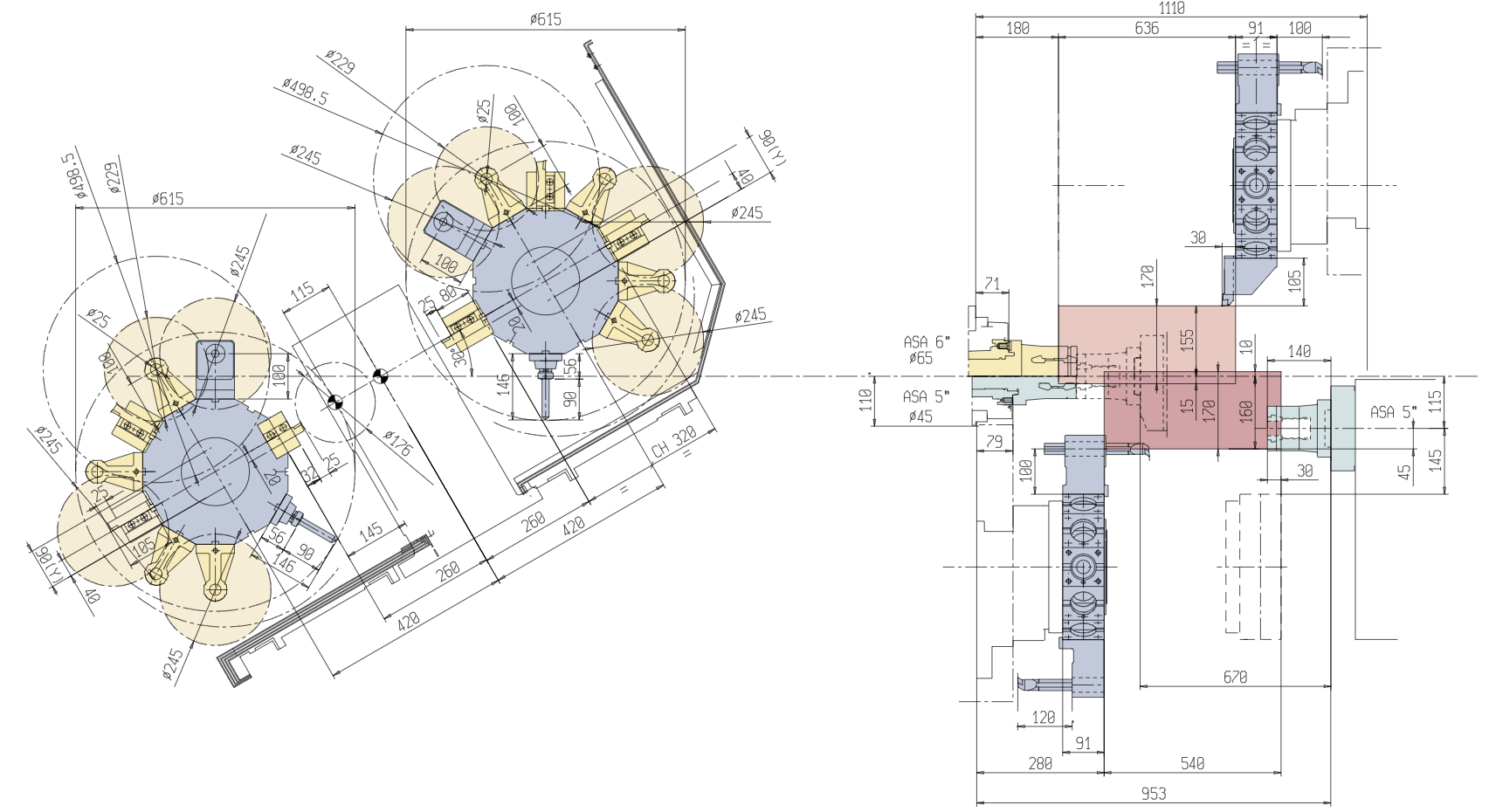 